РЕШЕНИЕ ПРЕЗИДИУМА                               ПРЕЗИДИУМ КАРАРЫот 14.02.2018                                                                  № ПР-77-2г. КазаньТатарстан Республикасы территориясендә гаилә сәясәтен гамәлгә ашыру турындаТатарстан Республикасы хезмәт, эш белән тәэмин итү һәм социаль яклау министры урынбасары Н.В. Бутаеваның, резервчы Р.Р. Мөхәммәтханова тәкъдим иткән “Татарстанда гаилә һәм никах институтын ныгыту факторы буларак Гаиләгә ярдәм итү үзәге төзү һәм эшчәнлеге” проектын да кертеп, Татарстан Республикасы территориясендә гаилә сәясәтен гамәлгә ашыру турындагы докладын тыңлап һәм тикшереп, Татарстан Республикасы муниципаль берәмлекләре тәкъдимнәрен исәпкә алып, “Татарстан Республикасы муниципаль берәмлекләре Советы” Ассоциациясе (алга таба – Совет) президиумы карар бирә:1. Татарстан Республикасы хезмәт, эш белән тәэмин итү һәм социаль яклау министры урынбасары Н.В. Бутаеваның Татарстан Республикасы территориясендә гаилә сәясәтен гамәлгә ашыру турындагы мәгълүматын игътибарга алырга.2. Татарстан Республикасы муниципаль берәмлекләре һәм шәһәр округлары башлыкларына үз территорияләрендә үткәрелүче гаилә сәясәтенә анализ ясарга һәм гаиләгә булышу буенча җәмәгатьчелек эшен активлаштырырга.3. Татарстан Республикасы территориясендә демография һәм гаилә сәясәте өлкәсендә дәүләт сәясәтен гамәлгә ашыру Ведомствоара эш төркеменә абруйлы шәхесләрне җәләп итеп, гаилә институтына булышлык буенча иҗтимагый хәрәкәт булдыру мөмкинлеген карарга тәкъдим итәргә.4. Татарстан Республикасы Фәннәр академиясенең Гаилә һәм демография үзәгенә, Татарстан Республикасы җирле үзидарә органнары белән бергәләп, түбәндәге бурычларны хәл итүгә юнәлтелгән эшне активлаштырырга тәкъдим итәргә: республика халкын торгызу өчен Татарстан Республикасы Хөкүмәте куйган тырышлыклыкны оптимальләштерү буенча конкрет чаралар эшләү һәм апробацияләү гаилә-ата-ана парларының социаль-икътисади тотрыклылыгына ирешү, Татарстан Республикасында репродуктив тәртипне җайга салу өчен Татарстан Республикасы Хөкүмәте куйган тырышлыклыкны оптимальләштерү буенча конкрет чаралар эшләү һәм апробацияләү.5. Әлеге карарның үтәлешенә контрольне  Совет башкарма секретаре                                 А.Г. Барышевка йөкләргә.Рәис				(имза)                             		           Ә.С. ГобәйдуллинАССОЦИАЦИЯ«СОВЕТ МУНИЦИПАЛЬНЫХОБРАЗОВАНИЙРЕСПУБЛИКИ ТАТАРСТАН»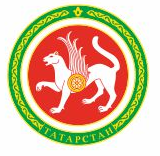 «ТАТАРСТАН РЕСПУБЛИКАСЫ МУНИЦИПАЛЬ БЕРӘМЛЕКЛӘРЕ СОВЕТЫ»АССОЦИАЦИЯСЕ